IMPRESO DE SOLICITUDNombres de los investigadores/as principales responsables de la acción (máximo 3)
Imprescindible ser miembro permanente del I3A y no haber colaborado previamente con el/los otros investigadores/as solicitantes
Propuesta de trabajo (máx. 10 páginas)Declaración responsableLos investigadores de las acciones financiadas se comprometen a agradecer a la convocatoria Impulso del I3A en las publicaciones y presentaciones derivadas de la acción y, al finalizar la misma deberán realizar un breve informe de resultados y realizar una presentación de los mismos en una sesión organizada al efecto (que podrá estar integrada en la Jornada de Jóvenes Investigadores del I3A). Fdo: Investigador/a responsable 	Fdo: Investigador/a responsable	Fdo: Investigador/a responsableDocumentación a aportar:Formulario de solicitud, que incluye:Memoria de la acción propuesta.Declaración responsable sobre la existencia o no de colaboraciones previas (participación en proyectos y/o publicaciones conjuntas) y la existencia de financiación para la acción por parte de otros proyectos previos. CV (abreviado) de los IPs solicitantes.Características de la memoria (extensión máxima 10 páginas):Título de la acciónInvestigadores/as solicitantes responsablesEquipo de investigaciónBreve exposición de la actividad a desarrollar, indicando:Antecedentes y planteamientoHipótesis de trabajoObjetivos que se pretenden alcanzarActividades y tareas de cada responsableNovedad y multidisciplinariedad de los objetivos y actividades propuestas y adecuación de estas a los CVs de los investigadores solicitantes.Presupuesto debidamente justificado (hasta un máximo de 10.000€) y distribuido:Material fungible y bibliograficoViajes y dietasPublicacionesMaterial inventariable (< de 5.000€)Gastos de personalOtrosLos investigadores de las acciones financiadas se comprometen a agradecer a la convocatoria Impulso del I3A en las publicaciones y presentaciones derivadas de la acción y, al finalizar la misma deberán realizar un breve informe de resultados y realizar una presentación de los mismos en una sesión organizada al efecto (que podrá estar integrada en la Jornada de Jóvenes Investigadores del I3A). Formalización de solicitudes: Las solicitudes deberán enviarse de forma electrónica a la dirección i3a@unizar.es hasta las 14h. del 10 de mayo de 2024.PROGRAMA IMPULSO
Acciones multidisciplinares, seminales, 
para investigadores/as del I3A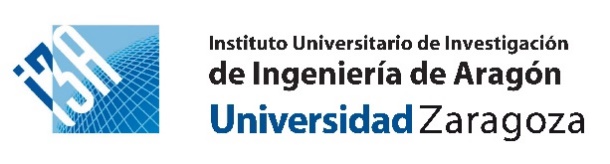 Nombre investigador/a responsable IP-1:
Grupo de investigación:Nombre investigador/a responsable IP-2:
Grupo de investigación:Nombre investigador/a responsable IP-3:
Grupo de investigación:Título:Indicar la existencia o no de colaboraciones previas (participación en proyectos, autoría de publicaciones), indicando en su caso en qué han consistido las mismas.Indicar la existencia o no de financiación para la acción por parte de otros proyectos previos. 